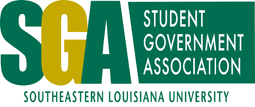 Cabinet update for Monday Oct. 9, 2013Director of Academic Affairs: Courtney Cavignac:		No ReportBig Event: Taylor Petit / Brennen Mcandrew: 	Brennan and I did inventory this past week with what was left over from last year. And we have a meeting with ck on Tuesday to discuss the big event.Community Outreach: Megan Brathberry: 	No ReportPR: Anna Espey: 	No ReportAlumni Relations:  Crystal Gonzalez:	No ReportFLC: Chris Simoneaux / asst. Katherine Weimer:	This week FLC has as meeting on wed at 7pm in the ballroom!!Director of Financial Affairs: Yen Nguyen: 		No reportWebmaster: Santosh Aryal:	Campus Beautification: Stephanie Travis: 	Last Tuesday I meet with Dr. Burley in order to get a plan together in efforts to get student feedback for the Quad renovations. He suggest that I send out an email to the deans, write a letter to the Lions Roar and attempt to get as many organizations on board with getting student feedback and student ideas for what they would like to see in the Quad. Tuesday I also meet with Greg to let him know what I was working on. So we discussed that, Along with discuss in Nov. we have a week that we have to do something in SGA that promotes health and fitness along our students if anyone has any ideas please let me know cause I got none at this time. And we are planning on meeting with Mr. Howe in regards to a community garden.Also Nov. 14, is America Recycle's Day. I'm requesting that everyone try and attend this event so we can promote our recycling on campus and ask for student input about Green Efforts.Tomorrow I have a meeting with Mr. Carlos Doolittle, the Campus Sustainability Manger, to discuss goals for this year as well as see if he would like to promote recycling on campus at the Nov. 14 event.As always if anyone has any suggests or wants to see anything completed in regards to green initiatives let me know I'm always happy to hear suggestions.
Student Involvement: Kayla Turner / Jennifer Jareau:	No ReportHomecoming: Samantha Williams: 	No Report******Joke of the Week******“What do you see when the Pillsbury dough boy bends over?”*Doughnuts!!!!* Everyone have a great week!!!!